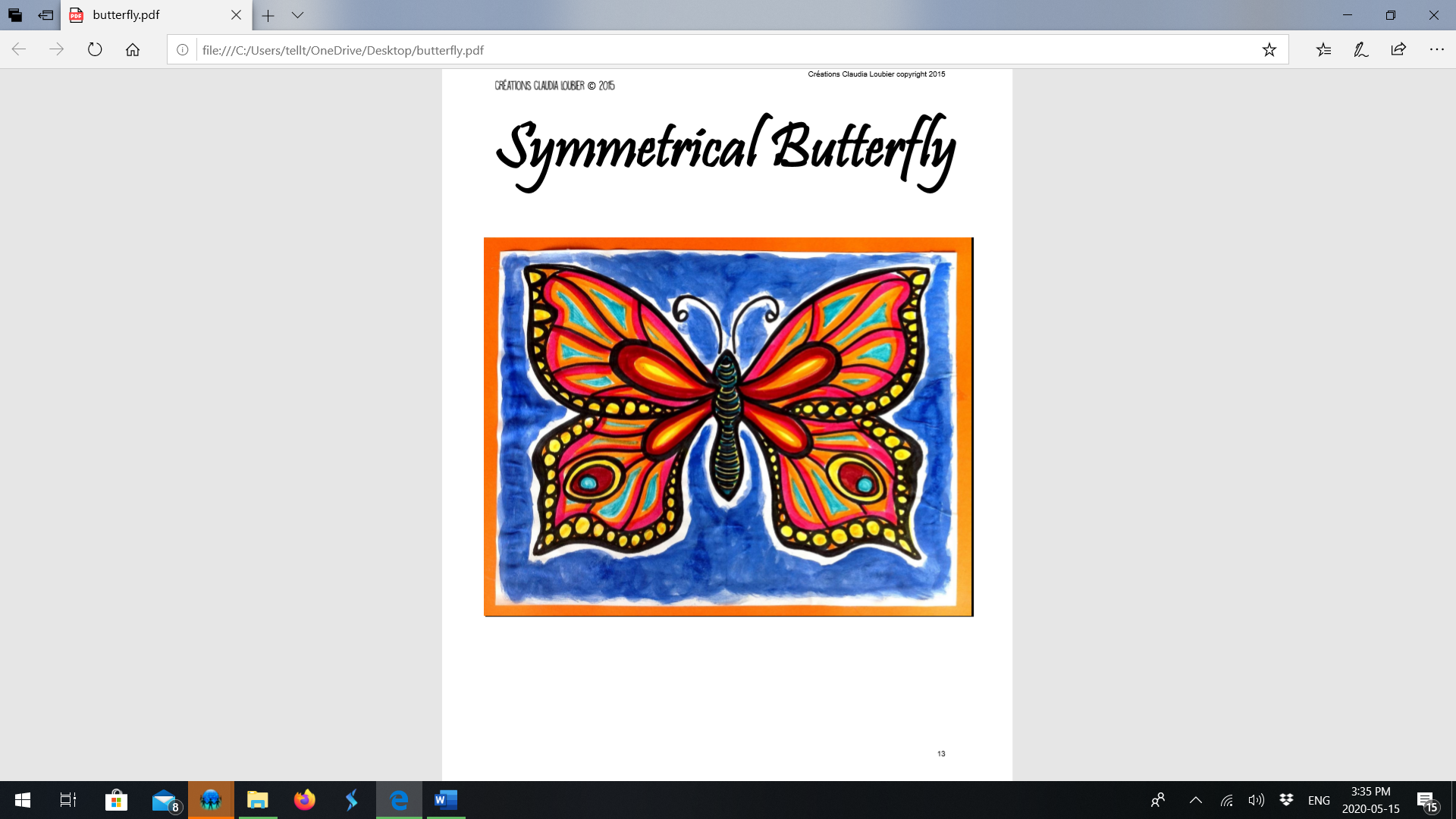 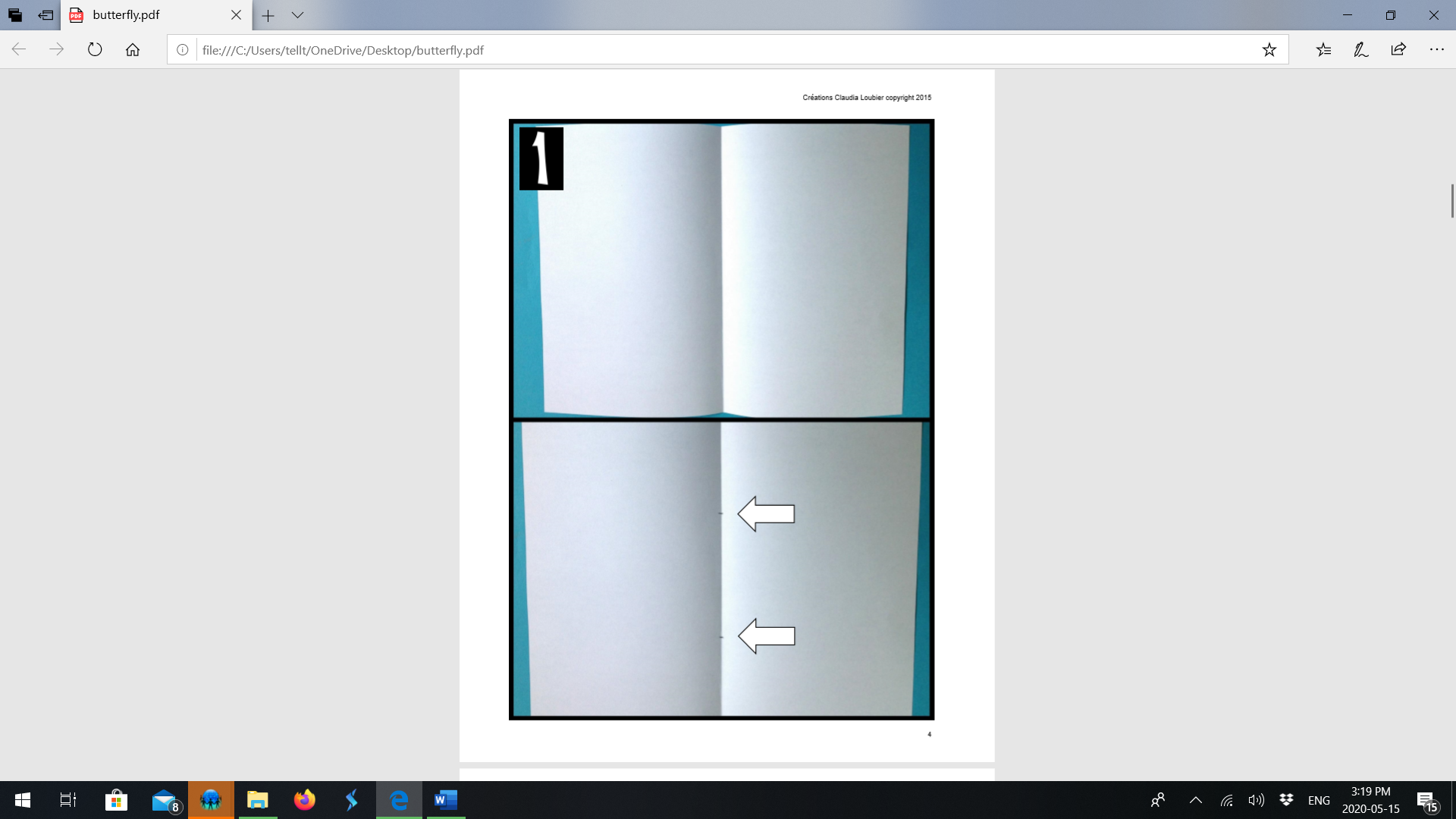 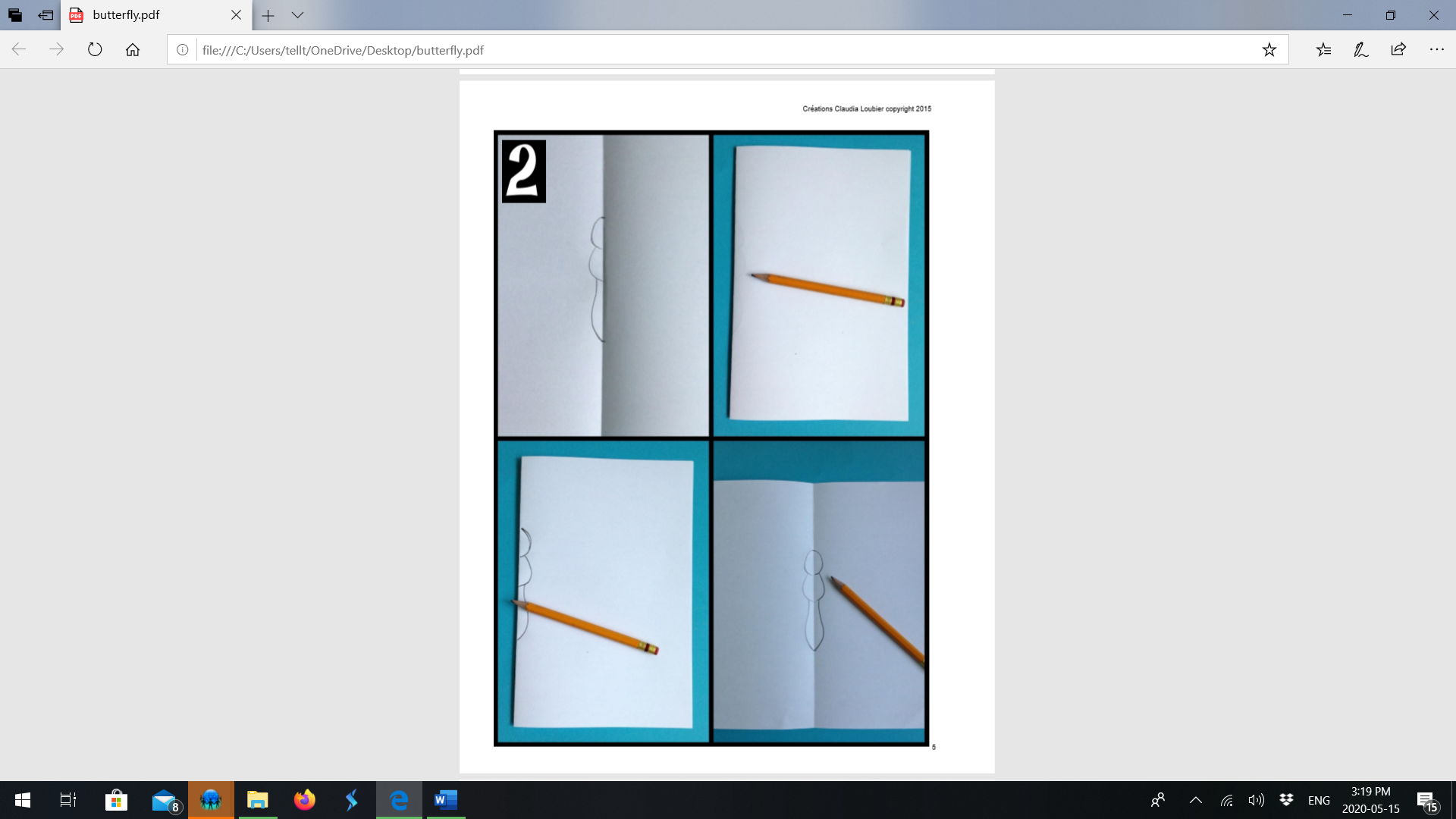 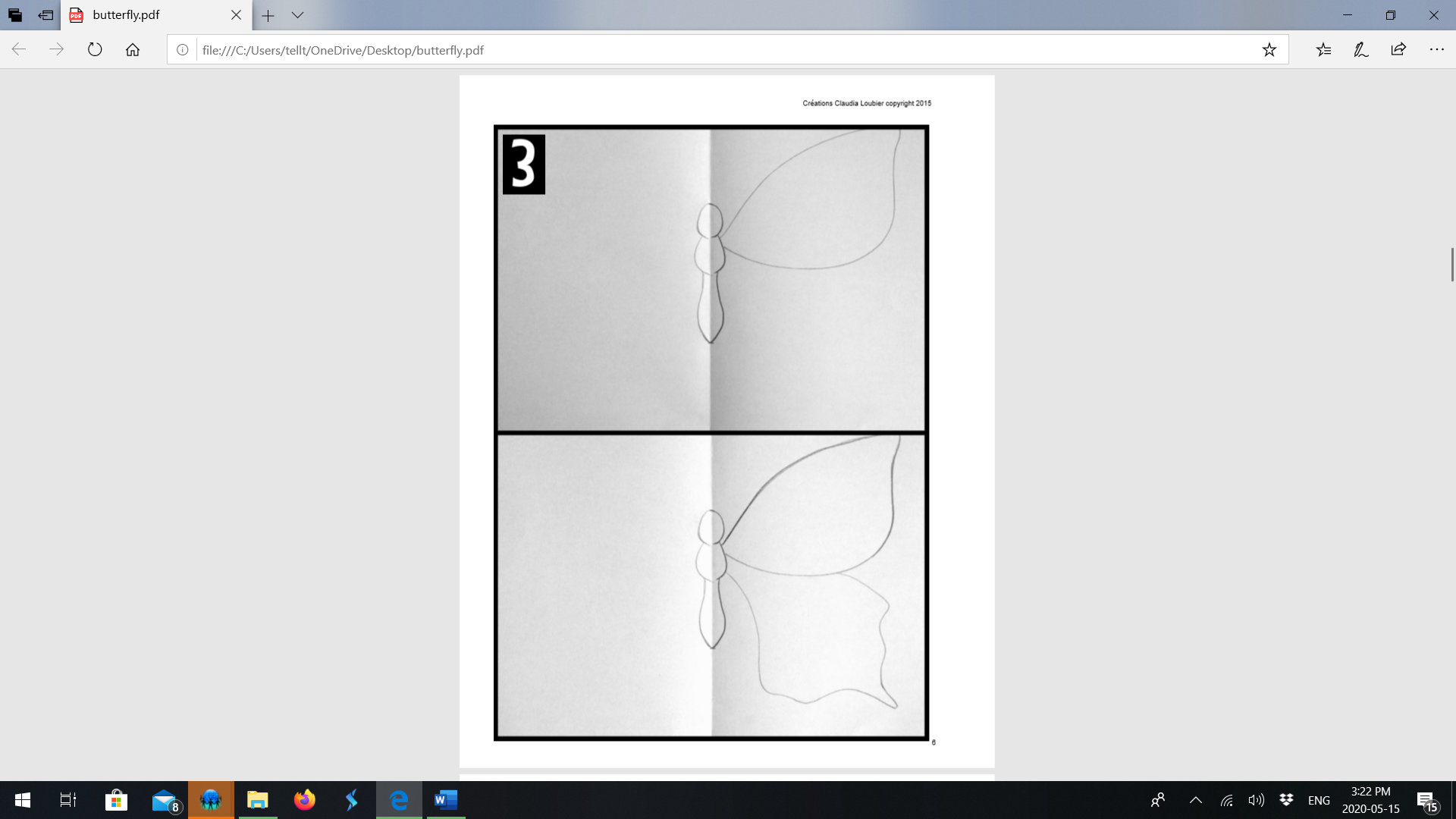 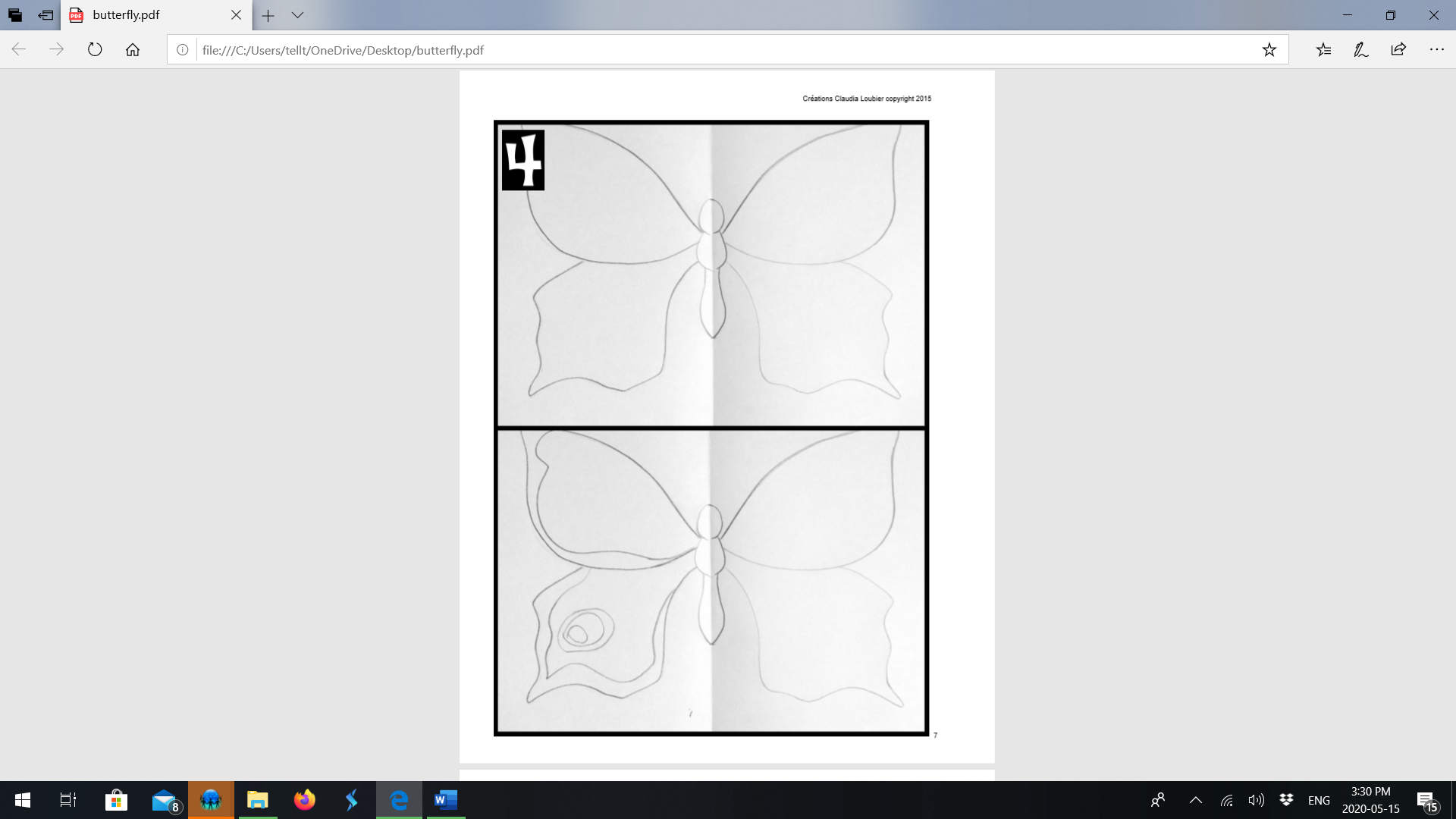 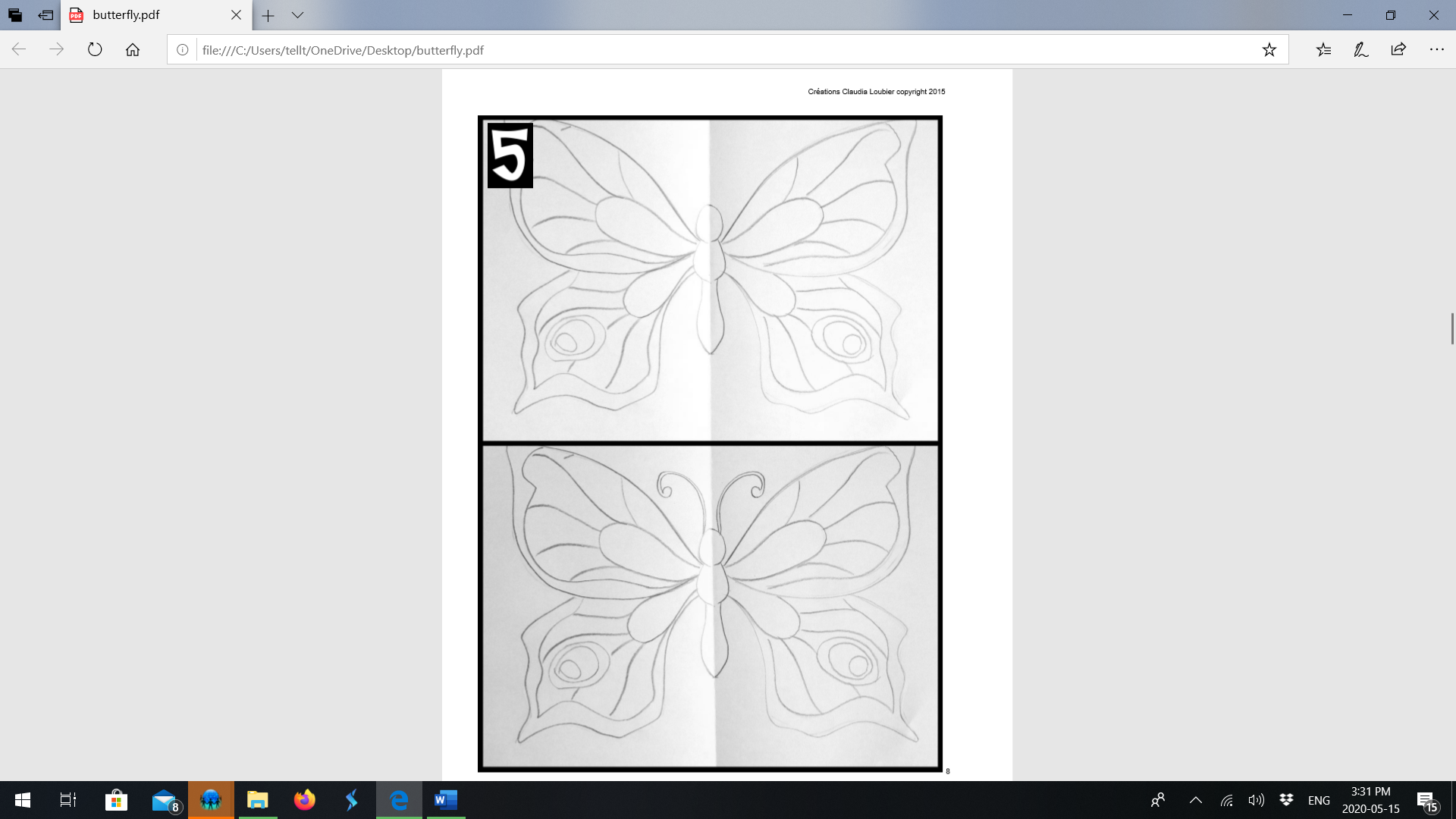 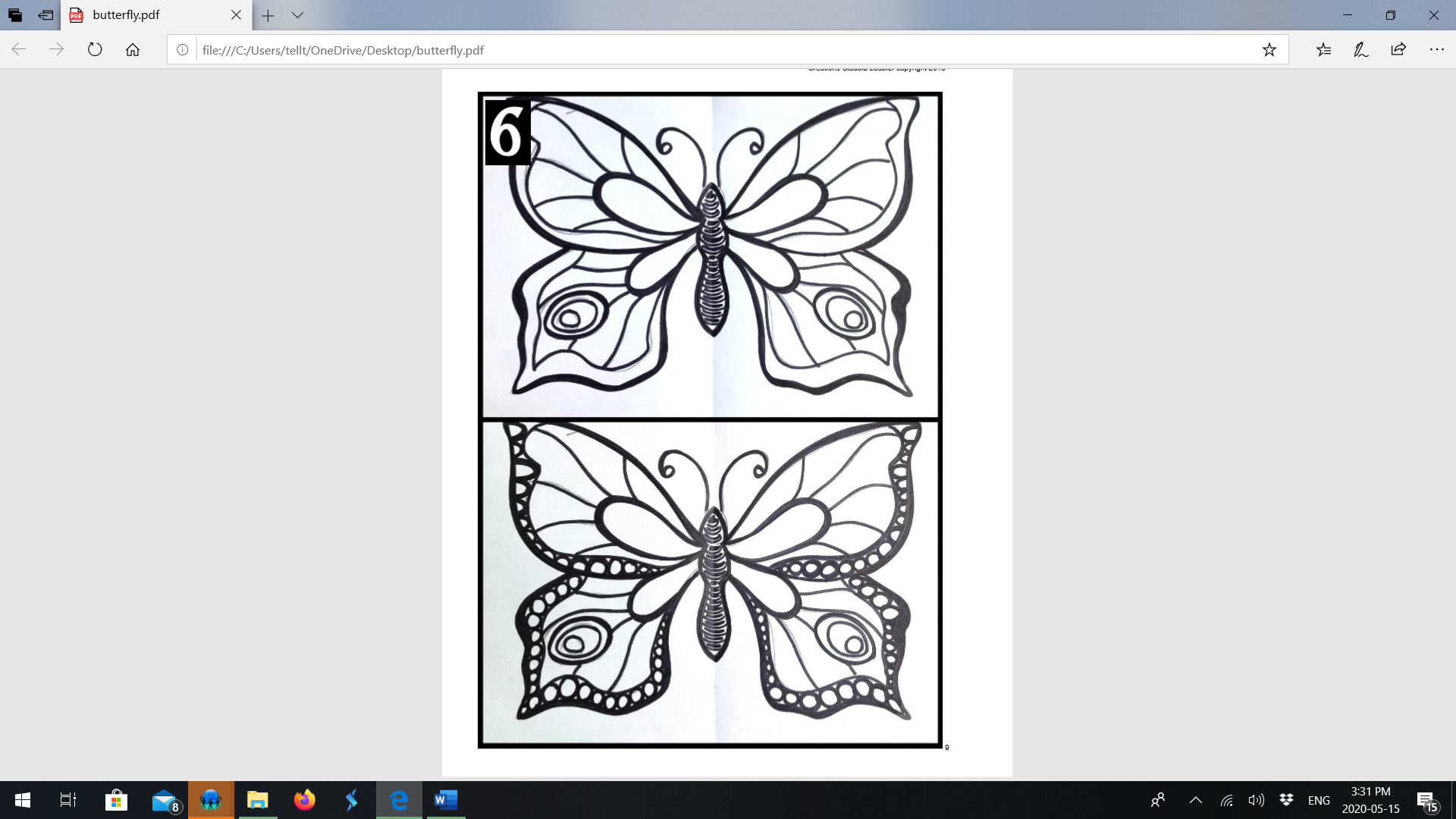 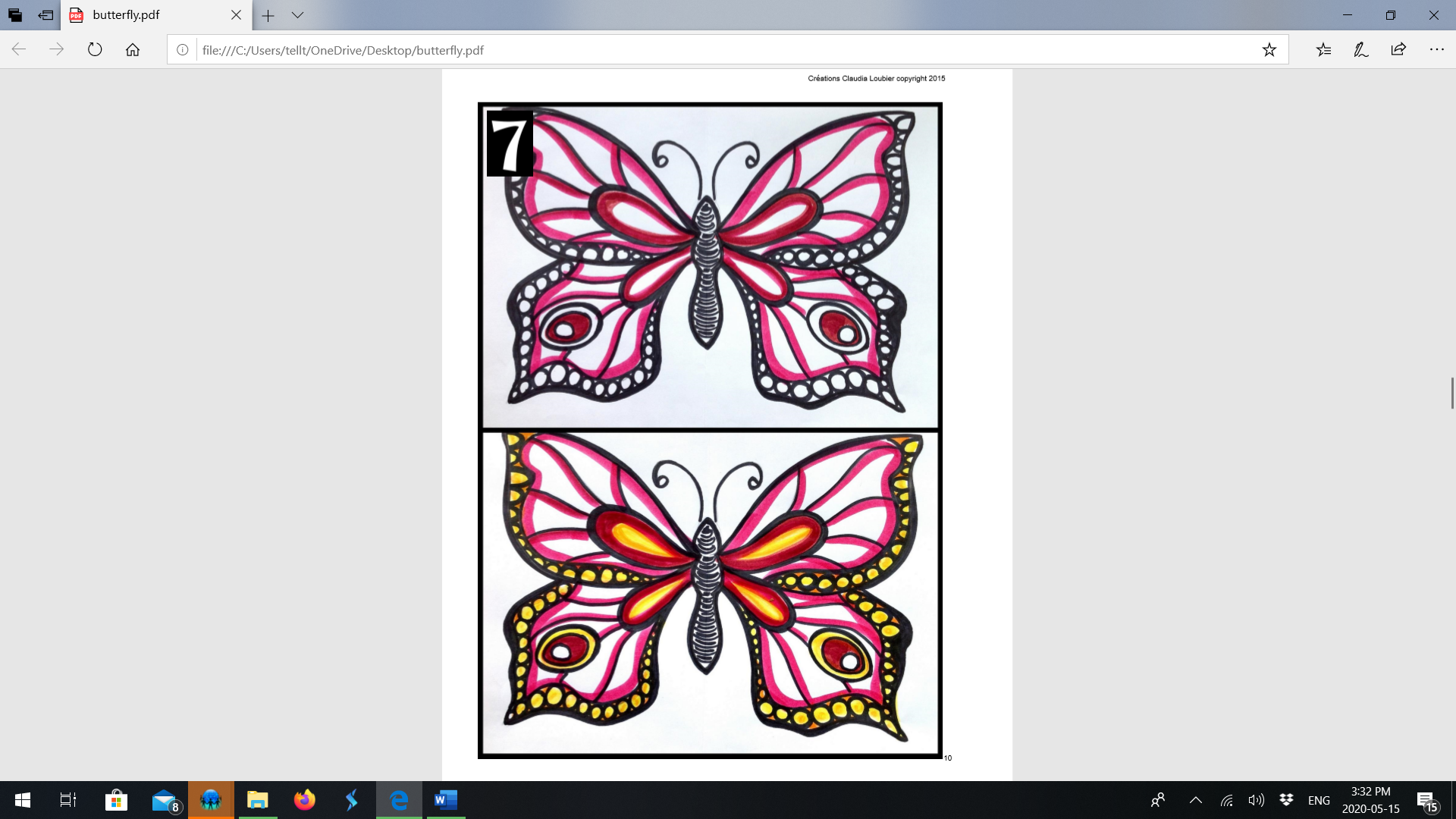 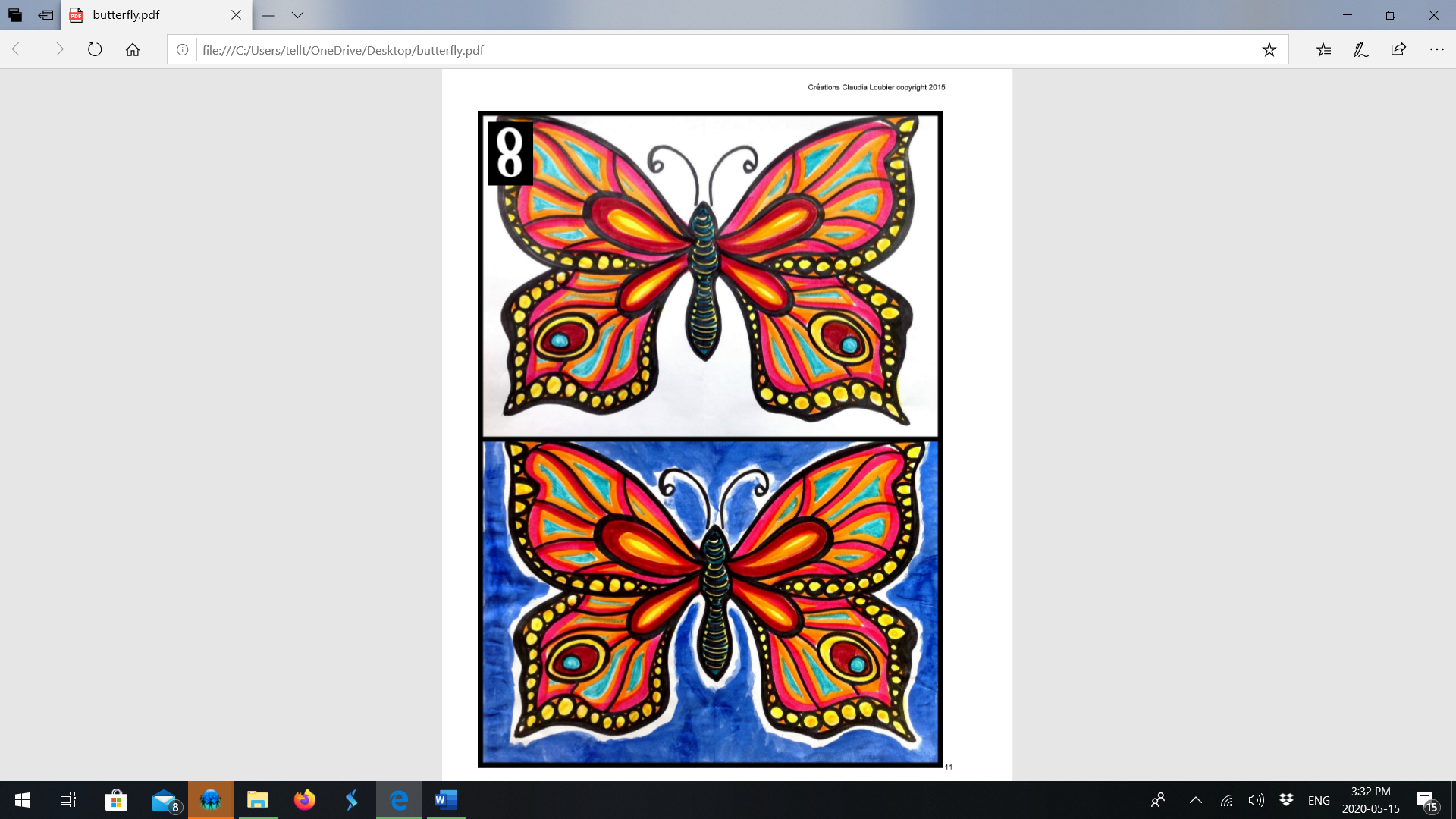 If you’d like, you can try one of these… or create your own!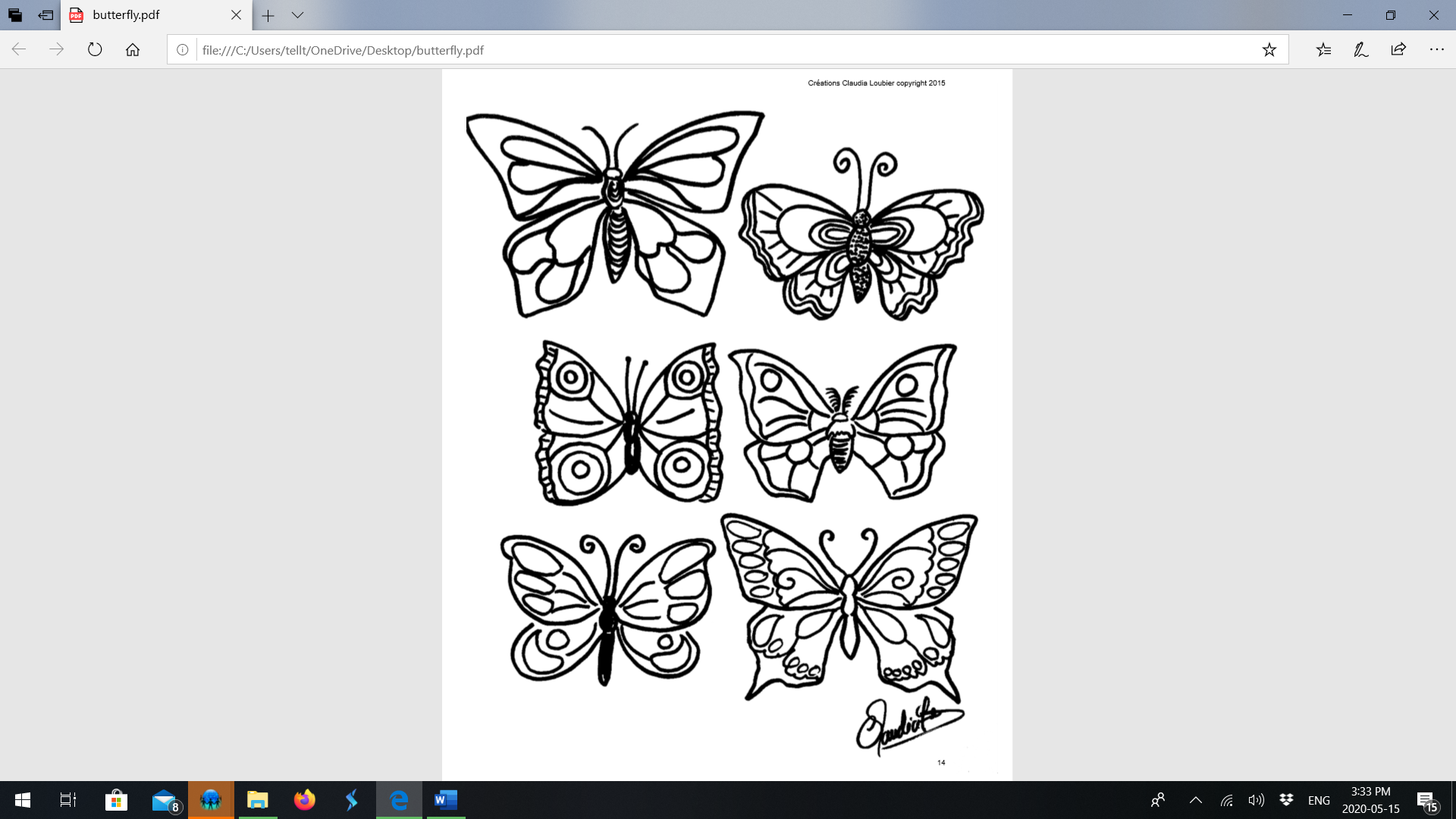 